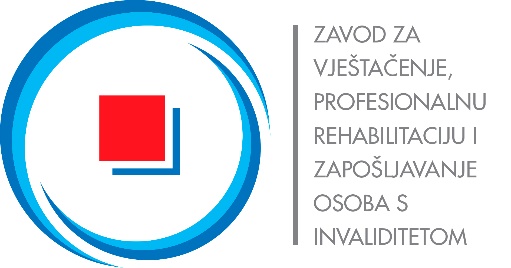 IZJAVA O NEPOSTOJANJU NEPODMIRENIH OBVEZA PREMA RADNICIMAIzjavljujem pod materijalnom i kaznenom odgovornošću da nemam nepodmirenih obveza prema radnicima po bilo kojoj osnovi.Mjesto i datum							Za podnositelja(ime i prezime te potpisosobe ovlaštene za zastupanje)__________________					____________________________Podnositelj zahtjevaOIBSjedište podnositelja zahtjeva 